Lakeside Lanes Tuesday Night League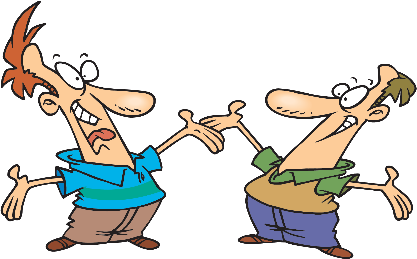 6:30  Start Time    September 7th4 players per team, handicap scoring, 3 strings of fun!! Can be men’s, ladies, or mixed teams ***  see below Cost per person $18.00 per week. Shoes are not included** may end up combining the ladies league with the jack and jill league to have enough teams**Please fill in the form below and return to Lakeside Lanes, 2171 Candia Rd, Manchester Nh 03109Name__________________________Phone_______________________Name__________________________Phone_______________________Name__________________________Phone_______________________Name__________________________Phone_______________________